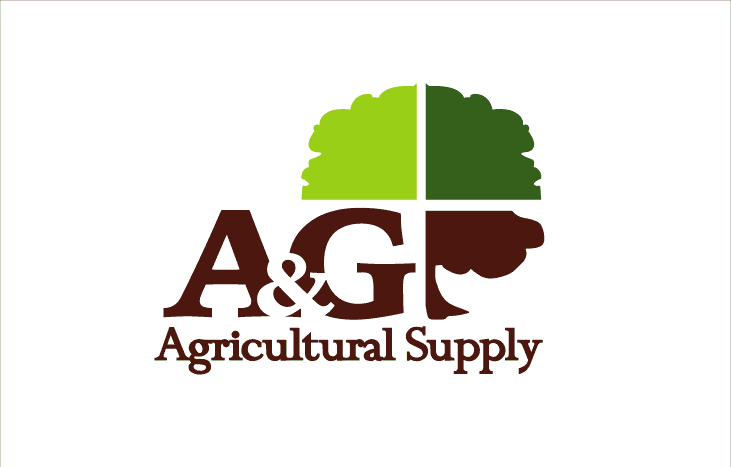 Specification SheetUntreated Pine Tree StakesPine trees come from various regions of North America and grow in dense pure stands making it readily available and inexpensive as a tree support.  They also have a very straight and gradually tapering trunk that contributes to its desirability as a tree support.The pine poles are peeled, removing all bark, to a smooth diameter.  They are then pointed on one end, chamfered at the other.  The resulting product is an inexpensive durable and strong support for trees.  The stakes are then shipped to Oakdale, CA or Riverbank, CA.The dimensions are as follows:2” X 6’, 8’, 10’, and 12’2 ½” X 10’, and 12’3” X 8’, 10’, 12’, 14’, and 16’